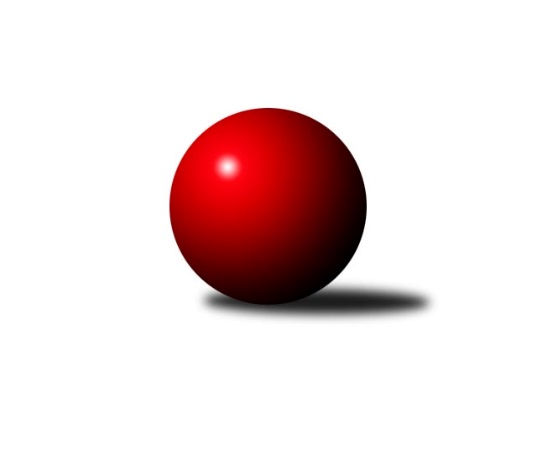 Č.20Ročník 2021/2022	26.5.2024 Meziokresní přebor ČB-ČK A 6-ti členné 2021/2022Statistika 20. kolaTabulka družstev:		družstvo	záp	výh	rem	proh	skore	sety	průměr	body	plné	dorážka	chyby	1.	TJ Sokol Soběnov C	17	15	0	2	99.0 : 37.0 	(126.0 : 78.0)	2401	30	1684	718	52.6	2.	TJ Sokol Nové Hrady B	19	12	3	4	95.0 : 57.0 	(120.5 : 107.5)	2346	27	1679	667	60.7	3.	TJ Sokol Soběnov B	18	12	2	4	92.0 : 52.0 	(129.0 : 87.0)	2388	26	1679	709	53.8	4.	KK Český Krumlov	18	13	0	5	88.0 : 56.0 	(120.0 : 96.0)	2388	26	1683	705	56.1	5.	Kuželky Borovany B	19	10	2	7	81.0 : 71.0 	(121.0 : 107.0)	2286	22	1615	672	56.7	6.	TJ Spartak Trhové Sviny C	18	7	2	9	70.0 : 74.0 	(107.0 : 109.0)	2273	16	1631	642	64.6	7.	TJ Spartak Trhové Sviny B	18	7	2	9	64.5 : 79.5 	(104.0 : 112.0)	2215	16	1589	626	65.2	8.	TJ Sokol Nové Hrady C	18	7	1	10	70.0 : 74.0 	(106.0 : 110.0)	2324	15	1646	678	60.4	9.	TJ Loko Č. Budějovice C	18	6	3	9	65.0 : 79.0 	(103.0 : 113.0)	2239	15	1593	646	75.6	10.	Kuželky Borovany C	20	6	2	12	65.5 : 94.5 	(111.5 : 128.5)	2193	14	1581	612	74.3	11.	Vltavan Loučovice B	18	6	1	11	59.0 : 85.0 	(100.5 : 115.5)	2255	13	1608	647	68.2	12.	TJ Nová Ves C	18	4	1	13	51.0 : 93.0 	(92.0 : 124.0)	2240	9	1615	625	70.5	13.	TJ Dynamo České Budějovice B	19	4	1	14	52.0 : 100.0 	(87.5 : 140.5)	2197	9	1569	628	77Tabulka doma:		družstvo	záp	výh	rem	proh	skore	sety	průměr	body	maximum	minimum	1.	Kuželky Borovany B	12	8	1	3	57.0 : 39.0 	(84.5 : 59.5)	2338	17	2483	2186	2.	KK Český Krumlov	9	8	0	1	48.0 : 24.0 	(61.5 : 46.5)	2443	16	2524	2304	3.	TJ Sokol Soběnov B	9	7	1	1	52.5 : 19.5 	(72.5 : 35.5)	2421	15	2518	2345	4.	TJ Sokol Soběnov C	8	7	0	1	50.0 : 14.0 	(63.5 : 32.5)	2399	14	2509	2316	5.	TJ Sokol Nové Hrady B	9	5	2	2	44.5 : 27.5 	(58.0 : 50.0)	2367	12	2523	2033	6.	Kuželky Borovany C	12	5	2	5	48.0 : 48.0 	(71.5 : 72.5)	2233	12	2367	2113	7.	TJ Loko Č. Budějovice C	9	5	1	3	38.0 : 34.0 	(55.0 : 53.0)	2271	11	2408	2150	8.	TJ Spartak Trhové Sviny B	8	3	2	3	34.0 : 30.0 	(48.0 : 48.0)	2287	8	2324	2236	9.	TJ Spartak Trhové Sviny C	8	4	0	4	32.0 : 32.0 	(50.5 : 45.5)	2322	8	2402	2253	10.	Vltavan Loučovice B	9	3	1	5	32.0 : 40.0 	(53.5 : 54.5)	2378	7	2466	2310	11.	TJ Sokol Nové Hrady C	8	3	0	5	31.0 : 33.0 	(49.5 : 46.5)	2331	6	2496	2158	12.	TJ Dynamo České Budějovice B	10	3	0	7	30.0 : 50.0 	(49.5 : 70.5)	2124	6	2302	1934	13.	TJ Nová Ves C	8	2	0	6	24.0 : 40.0 	(41.5 : 54.5)	2283	4	2331	2216Tabulka venku:		družstvo	záp	výh	rem	proh	skore	sety	průměr	body	maximum	minimum	1.	TJ Sokol Soběnov C	9	8	0	1	49.0 : 23.0 	(62.5 : 45.5)	2398	16	2639	2231	2.	TJ Sokol Nové Hrady B	10	7	1	2	50.5 : 29.5 	(62.5 : 57.5)	2343	15	2462	2229	3.	TJ Sokol Soběnov B	9	5	1	3	39.5 : 32.5 	(56.5 : 51.5)	2383	11	2496	2224	4.	KK Český Krumlov	9	5	0	4	40.0 : 32.0 	(58.5 : 49.5)	2396	10	2502	2258	5.	TJ Sokol Nové Hrady C	10	4	1	5	39.0 : 41.0 	(56.5 : 63.5)	2337	9	2446	2128	6.	TJ Spartak Trhové Sviny C	10	3	2	5	38.0 : 42.0 	(56.5 : 63.5)	2267	8	2433	2199	7.	TJ Spartak Trhové Sviny B	10	4	0	6	30.5 : 49.5 	(56.0 : 64.0)	2202	8	2399	1902	8.	Vltavan Loučovice B	9	3	0	6	27.0 : 45.0 	(47.0 : 61.0)	2235	6	2389	2097	9.	Kuželky Borovany B	7	2	1	4	24.0 : 32.0 	(36.5 : 47.5)	2282	5	2307	2216	10.	TJ Nová Ves C	10	2	1	7	27.0 : 53.0 	(50.5 : 69.5)	2234	5	2336	2050	11.	TJ Loko Č. Budějovice C	9	1	2	6	27.0 : 45.0 	(48.0 : 60.0)	2233	4	2389	2095	12.	TJ Dynamo České Budějovice B	9	1	1	7	22.0 : 50.0 	(38.0 : 70.0)	2209	3	2483	1904	13.	Kuželky Borovany C	8	1	0	7	17.5 : 46.5 	(40.0 : 56.0)	2192	2	2328	1895Tabulka podzimní části:		družstvo	záp	výh	rem	proh	skore	sety	průměr	body	doma	venku	1.	TJ Sokol Soběnov C	12	10	0	2	68.0 : 28.0 	(88.5 : 55.5)	2417	20 	4 	0 	1 	6 	0 	1	2.	TJ Sokol Soběnov B	12	8	2	2	60.0 : 36.0 	(82.5 : 61.5)	2362	18 	4 	1 	1 	4 	1 	1	3.	KK Český Krumlov	12	9	0	3	57.0 : 39.0 	(75.0 : 69.0)	2367	18 	6 	0 	0 	3 	0 	3	4.	TJ Sokol Nové Hrady B	12	8	1	3	60.5 : 35.5 	(79.5 : 64.5)	2378	17 	3 	1 	2 	5 	0 	1	5.	TJ Spartak Trhové Sviny B	12	6	1	5	46.0 : 50.0 	(72.0 : 72.0)	2211	13 	3 	1 	1 	3 	0 	4	6.	TJ Loko Č. Budějovice C	12	5	2	5	49.0 : 47.0 	(70.0 : 74.0)	2239	12 	5 	0 	1 	0 	2 	4	7.	Kuželky Borovany B	12	5	1	6	46.0 : 50.0 	(69.0 : 75.0)	2276	11 	4 	1 	3 	1 	0 	3	8.	Vltavan Loučovice B	12	5	1	6	42.0 : 54.0 	(72.5 : 71.5)	2266	11 	2 	1 	3 	3 	0 	3	9.	TJ Spartak Trhové Sviny C	12	4	2	6	47.0 : 49.0 	(75.0 : 69.0)	2261	10 	2 	0 	3 	2 	2 	3	10.	TJ Sokol Nové Hrady C	12	4	1	7	46.0 : 50.0 	(70.0 : 74.0)	2321	9 	1 	0 	4 	3 	1 	3	11.	Kuželky Borovany C	12	3	1	8	37.0 : 59.0 	(68.0 : 76.0)	2125	7 	3 	1 	5 	0 	0 	3	12.	TJ Nová Ves C	12	3	0	9	35.5 : 60.5 	(63.5 : 80.5)	2210	6 	1 	0 	4 	2 	0 	5	13.	TJ Dynamo České Budějovice B	12	2	0	10	30.0 : 66.0 	(50.5 : 93.5)	2135	4 	2 	0 	4 	0 	0 	6Tabulka jarní části:		družstvo	záp	výh	rem	proh	skore	sety	průměr	body	doma	venku	1.	Kuželky Borovany B	7	5	1	1	35.0 : 21.0 	(52.0 : 32.0)	2319	11 	4 	0 	0 	1 	1 	1 	2.	TJ Sokol Soběnov C	5	5	0	0	31.0 : 9.0 	(37.5 : 22.5)	2411	10 	3 	0 	0 	2 	0 	0 	3.	TJ Sokol Nové Hrady B	7	4	2	1	34.5 : 21.5 	(41.0 : 43.0)	2328	10 	2 	1 	0 	2 	1 	1 	4.	TJ Sokol Soběnov B	6	4	0	2	32.0 : 16.0 	(46.5 : 25.5)	2412	8 	3 	0 	0 	1 	0 	2 	5.	KK Český Krumlov	6	4	0	2	31.0 : 17.0 	(45.0 : 27.0)	2409	8 	2 	0 	1 	2 	0 	1 	6.	Kuželky Borovany C	8	3	1	4	28.5 : 35.5 	(43.5 : 52.5)	2275	7 	2 	1 	0 	1 	0 	4 	7.	TJ Sokol Nové Hrady C	6	3	0	3	24.0 : 24.0 	(36.0 : 36.0)	2346	6 	2 	0 	1 	1 	0 	2 	8.	TJ Spartak Trhové Sviny C	6	3	0	3	23.0 : 25.0 	(32.0 : 40.0)	2323	6 	2 	0 	1 	1 	0 	2 	9.	TJ Dynamo České Budějovice B	7	2	1	4	22.0 : 34.0 	(37.0 : 47.0)	2251	5 	1 	0 	3 	1 	1 	1 	10.	TJ Spartak Trhové Sviny B	6	1	1	4	18.5 : 29.5 	(32.0 : 40.0)	2311	3 	0 	1 	2 	1 	0 	2 	11.	TJ Loko Č. Budějovice C	6	1	1	4	16.0 : 32.0 	(33.0 : 39.0)	2248	3 	0 	1 	2 	1 	0 	2 	12.	TJ Nová Ves C	6	1	1	4	15.5 : 32.5 	(28.5 : 43.5)	2310	3 	1 	0 	2 	0 	1 	2 	13.	Vltavan Loučovice B	6	1	0	5	17.0 : 31.0 	(28.0 : 44.0)	2265	2 	1 	0 	2 	0 	0 	3 Zisk bodů pro družstvo:		jméno hráče	družstvo	body	zápasy	v %	dílčí body	sety	v %	1.	Milena Šebestová 	TJ Sokol Nové Hrady B 	16.5	/	18	(92%)	28.5	/	36	(79%)	2.	Josef Šedivý 	TJ Sokol Soběnov B 	14.5	/	18	(81%)	27.5	/	36	(76%)	3.	Jaroslava Kulhanová 	TJ Sokol Soběnov C 	14	/	16	(88%)	24.5	/	32	(77%)	4.	Čestmír Siebenbrunner 	Kuželky Borovany B 	14	/	18	(78%)	26.5	/	36	(74%)	5.	Lucie Mušková 	TJ Sokol Soběnov C 	13	/	17	(76%)	25	/	34	(74%)	6.	Olga Čutková 	TJ Sokol Soběnov C 	13	/	17	(76%)	23	/	34	(68%)	7.	Vladimír Vlček 	TJ Nová Ves C 	13	/	18	(72%)	26	/	36	(72%)	8.	Libor Tomášek 	TJ Sokol Nové Hrady B 	13	/	18	(72%)	22	/	36	(61%)	9.	Tomáš Polánský 	TJ Loko Č. Budějovice C 	12	/	17	(71%)	24.5	/	34	(72%)	10.	Gabriela Kroupová 	TJ Spartak Trhové Sviny C 	12	/	17	(71%)	22.5	/	34	(66%)	11.	Tomáš Tichý 	KK Český Krumlov  	11	/	13	(85%)	17	/	26	(65%)	12.	Markéta Šedivá 	TJ Sokol Soběnov B 	11	/	14	(79%)	19	/	28	(68%)	13.	Martin Kouba 	KK Český Krumlov  	11	/	15	(73%)	22	/	30	(73%)	14.	Tomáš Kříha 	TJ Sokol Nové Hrady C 	11	/	16	(69%)	23	/	32	(72%)	15.	Jan Štajner 	TJ Spartak Trhové Sviny C 	11	/	16	(69%)	21	/	32	(66%)	16.	Ludmila Čurdová 	TJ Sokol Soběnov C 	11	/	16	(69%)	21	/	32	(66%)	17.	Vojtěch Kříha 	TJ Sokol Nové Hrady C 	11	/	17	(65%)	22	/	34	(65%)	18.	Jan Sztrapek 	Vltavan Loučovice B 	11	/	17	(65%)	21	/	34	(62%)	19.	Josef Ferenčík 	TJ Sokol Soběnov B 	11	/	18	(61%)	23.5	/	36	(65%)	20.	Petr Hamerník 	TJ Sokol Nové Hrady C 	11	/	18	(61%)	18.5	/	36	(51%)	21.	Jan Kouba 	Kuželky Borovany C 	11	/	20	(55%)	28	/	40	(70%)	22.	Kateřina Dvořáková 	Kuželky Borovany C 	10	/	16	(63%)	21	/	32	(66%)	23.	Jindřich Soukup 	Kuželky Borovany B 	10	/	18	(56%)	22	/	36	(61%)	24.	Martina Koubová 	Kuželky Borovany C 	10	/	18	(56%)	19.5	/	36	(54%)	25.	Adéla Sýkorová 	TJ Loko Č. Budějovice C 	9	/	13	(69%)	15	/	26	(58%)	26.	Milena Kümmelová 	TJ Dynamo České Budějovice B 	9	/	14	(64%)	17	/	28	(61%)	27.	Martina Tomiová 	TJ Loko Č. Budějovice C 	9	/	15	(60%)	19	/	30	(63%)	28.	Jiří Tröstl 	Kuželky Borovany B 	9	/	15	(60%)	18	/	30	(60%)	29.	Pavel Čurda 	TJ Sokol Soběnov B 	9	/	17	(53%)	22	/	34	(65%)	30.	Bohuslav Švepeš 	TJ Spartak Trhové Sviny B 	9	/	18	(50%)	21	/	36	(58%)	31.	Jan Jackov 	TJ Nová Ves C 	9	/	18	(50%)	21	/	36	(58%)	32.	Michal Silmbrod 	TJ Sokol Nové Hrady B 	8	/	9	(89%)	13	/	18	(72%)	33.	František Ferenčík 	KK Český Krumlov  	8	/	12	(67%)	13.5	/	24	(56%)	34.	Miroslav Kraus 	TJ Dynamo České Budějovice B 	8	/	13	(62%)	14	/	26	(54%)	35.	Zuzana Koptová 	TJ Spartak Trhové Sviny C 	8	/	16	(50%)	17.5	/	32	(55%)	36.	Marek Rojdl 	TJ Spartak Trhové Sviny B 	8	/	16	(50%)	15	/	32	(47%)	37.	Lucie Klojdová 	TJ Loko Č. Budějovice C 	8	/	16	(50%)	14.5	/	32	(45%)	38.	Stanislava Mlezivová 	TJ Dynamo České Budějovice B 	8	/	18	(44%)	17	/	36	(47%)	39.	Miloš Draxler 	TJ Nová Ves C 	8	/	18	(44%)	15	/	36	(42%)	40.	Jan Silmbrod 	TJ Sokol Nové Hrady B 	8	/	19	(42%)	17	/	38	(45%)	41.	Karel Kříha 	TJ Sokol Nové Hrady B 	7.5	/	19	(39%)	13	/	38	(34%)	42.	Karel Jirkal 	Kuželky Borovany B 	7	/	7	(100%)	14	/	14	(100%)	43.	Radim Štubner 	Vltavan Loučovice B 	7	/	11	(64%)	16	/	22	(73%)	44.	Jakub Zadák 	KK Český Krumlov  	7	/	12	(58%)	15.5	/	24	(65%)	45.	Vlastimil Kříha 	TJ Spartak Trhové Sviny C 	7	/	14	(50%)	15	/	28	(54%)	46.	Jiřina Krtková 	TJ Sokol Soběnov C 	7	/	14	(50%)	14	/	28	(50%)	47.	Tomáš Švepeš 	TJ Spartak Trhové Sviny B 	7	/	14	(50%)	13.5	/	28	(48%)	48.	Milan Šedivý ml.	TJ Sokol Soběnov B 	7	/	15	(47%)	15	/	30	(50%)	49.	Nikola Kroupová 	TJ Spartak Trhové Sviny C 	7	/	16	(44%)	14	/	32	(44%)	50.	Jiří Švepeš 	TJ Spartak Trhové Sviny B 	7	/	17	(41%)	16.5	/	34	(49%)	51.	Jan Kouba 	KK Český Krumlov  	6	/	7	(86%)	11	/	14	(79%)	52.	Karel Vlášek 	TJ Loko Č. Budějovice C 	6	/	7	(86%)	11	/	14	(79%)	53.	Jitka Grznáriková 	TJ Sokol Soběnov C 	6	/	10	(60%)	11	/	20	(55%)	54.	Tomáš Tichý ml.	KK Český Krumlov  	6	/	12	(50%)	11	/	24	(46%)	55.	Ludvík Sojka 	Vltavan Loučovice B 	6	/	14	(43%)	13	/	28	(46%)	56.	Vladimír Šereš 	Vltavan Loučovice B 	6	/	15	(40%)	17	/	30	(57%)	57.	Stanislav Bednařík 	TJ Dynamo České Budějovice B 	6	/	17	(35%)	11.5	/	34	(34%)	58.	Patrik Fink 	TJ Sokol Soběnov B 	5.5	/	14	(39%)	10	/	28	(36%)	59.	Marek Kopta 	TJ Spartak Trhové Sviny B 	5.5	/	16	(34%)	11.5	/	32	(36%)	60.	Jiří Malovaný 	Kuželky Borovany B 	5	/	6	(83%)	7	/	12	(58%)	61.	Tomáš Balko 	TJ Sokol Nové Hrady C 	5	/	7	(71%)	10	/	14	(71%)	62.	Ondřej Sysel 	TJ Sokol Soběnov B 	5	/	7	(71%)	10	/	14	(71%)	63.	Luděk Troup 	TJ Spartak Trhové Sviny B 	5	/	10	(50%)	8	/	20	(40%)	64.	Michal Kanděra 	TJ Sokol Nové Hrady C 	5	/	12	(42%)	9.5	/	24	(40%)	65.	Alice Loulová 	TJ Sokol Soběnov C 	5	/	12	(42%)	7.5	/	24	(31%)	66.	František Anderle 	Vltavan Loučovice B 	5	/	15	(33%)	9	/	30	(30%)	67.	Romana Kříhová 	TJ Sokol Nové Hrady C 	5	/	16	(31%)	12.5	/	32	(39%)	68.	Roman Bartoš 	TJ Nová Ves C 	5	/	17	(29%)	11	/	34	(32%)	69.	Tomáš Vašek 	TJ Dynamo České Budějovice B 	5	/	19	(26%)	12	/	38	(32%)	70.	Věra Jeseničová 	TJ Nová Ves C 	4.5	/	14	(32%)	11	/	28	(39%)	71.	Nela Koptová 	TJ Spartak Trhové Sviny B 	4	/	4	(100%)	6.5	/	8	(81%)	72.	Tomáš Suchánek 	Vltavan Loučovice B 	4	/	4	(100%)	6	/	8	(75%)	73.	Daniel Krejčí 	Kuželky Borovany B 	4	/	7	(57%)	8	/	14	(57%)	74.	Lukáš Prokeš 	TJ Sokol Nové Hrady B 	4	/	8	(50%)	9.5	/	16	(59%)	75.	Lenka Aldorfová 	Kuželky Borovany C 	4	/	9	(44%)	7.5	/	18	(42%)	76.	Antonín Gažák 	TJ Sokol Nové Hrady C 	4	/	10	(40%)	5.5	/	20	(28%)	77.	Miloš Moravec 	KK Český Krumlov  	4	/	12	(33%)	11.5	/	24	(48%)	78.	Petr Bícha 	Kuželky Borovany C 	4	/	13	(31%)	9	/	26	(35%)	79.	Tomáš Vařil 	KK Český Krumlov  	4	/	13	(31%)	7.5	/	26	(29%)	80.	Jiří Janoch 	Kuželky Borovany B 	4	/	16	(25%)	11.5	/	32	(36%)	81.	Radim Růžička 	TJ Loko Č. Budějovice C 	4	/	16	(25%)	9	/	32	(28%)	82.	Josef Fojta 	TJ Nová Ves C 	3.5	/	11	(32%)	7.5	/	22	(34%)	83.	Jan Kobliha 	Kuželky Borovany C 	3	/	4	(75%)	6	/	8	(75%)	84.	Jiří Bláha 	TJ Loko Č. Budějovice C 	3	/	4	(75%)	6	/	8	(75%)	85.	Bohuslav Švepeš 	TJ Spartak Trhové Sviny B 	3	/	4	(75%)	6	/	8	(75%)	86.	Pavel Zeman 	TJ Spartak Trhové Sviny C 	3	/	4	(75%)	4	/	8	(50%)	87.	Jakub Matulík 	Vltavan Loučovice B 	3	/	6	(50%)	6.5	/	12	(54%)	88.	Petr Dvořák 	Kuželky Borovany C 	3	/	7	(43%)	6	/	14	(43%)	89.	Štěpán Silmbrod 	TJ Sokol Nové Hrady B 	3	/	9	(33%)	6.5	/	18	(36%)	90.	Bedřich Kroupa 	TJ Spartak Trhové Sviny C 	3	/	10	(30%)	4	/	20	(20%)	91.	Petra Šebestíková 	TJ Dynamo České Budějovice B 	3	/	10	(30%)	4	/	20	(20%)	92.	Aleš Císař 	TJ Spartak Trhové Sviny C 	3	/	12	(25%)	8	/	24	(33%)	93.	Vladimíra Bicerová 	Kuželky Borovany C 	3	/	12	(25%)	5.5	/	24	(23%)	94.	Kristýna Nováková 	TJ Dynamo České Budějovice B 	2	/	3	(67%)	5	/	6	(83%)	95.	Petr Procházka 	Vltavan Loučovice B 	2	/	4	(50%)	2	/	8	(25%)	96.	Blanka Cáplová 	TJ Sokol Nové Hrady B 	2	/	5	(40%)	5	/	10	(50%)	97.	Josef Malík 	Kuželky Borovany B 	2	/	6	(33%)	6	/	12	(50%)	98.	Jiří Čermák 	KK Český Krumlov  	2	/	6	(33%)	6	/	12	(50%)	99.	Ladislav Růžička 	TJ Sokol Nové Hrady B 	2	/	7	(29%)	4	/	14	(29%)	100.	Pavel Kříha 	TJ Sokol Nové Hrady C 	2	/	10	(20%)	5	/	20	(25%)	101.	David Šebestík 	TJ Dynamo České Budějovice B 	2	/	11	(18%)	4.5	/	22	(20%)	102.	Miroslav Bicera 	Kuželky Borovany C 	1.5	/	9	(17%)	4	/	18	(22%)	103.	Štěpán Rehák 	TJ Sokol Nové Hrady B 	1	/	1	(100%)	2	/	2	(100%)	104.	Vojtěch Frdlík 	Kuželky Borovany B 	1	/	1	(100%)	1	/	2	(50%)	105.	René Gondek 	Vltavan Loučovice B 	1	/	2	(50%)	1	/	4	(25%)	106.	Milan Míka 	Kuželky Borovany B 	1	/	3	(33%)	3	/	6	(50%)	107.	Jan Votruba 	TJ Spartak Trhové Sviny B 	1	/	3	(33%)	2	/	6	(33%)	108.	Jaroslava Frdlíková 	Kuželky Borovany B 	1	/	3	(33%)	1	/	6	(17%)	109.	Jaroslav Štich 	Vltavan Loučovice B 	1	/	6	(17%)	3	/	12	(25%)	110.	Zdeněk Kratochvíl 	TJ Dynamo České Budějovice B 	1	/	8	(13%)	2	/	16	(13%)	111.	František Stodolovský 	Kuželky Borovany B 	1	/	12	(8%)	5	/	24	(21%)	112.	Karel Beleš 	Kuželky Borovany B 	0	/	1	(0%)	0	/	2	(0%)	113.	Martin Klíma 	TJ Spartak Trhové Sviny C 	0	/	1	(0%)	0	/	2	(0%)	114.	Lenka Wajdová 	TJ Sokol Nové Hrady B 	0	/	1	(0%)	0	/	2	(0%)	115.	Jan Stodolovský 	TJ Spartak Trhové Sviny B 	0	/	1	(0%)	0	/	2	(0%)	116.	Pavel Hron 	Vltavan Loučovice B 	0	/	1	(0%)	0	/	2	(0%)	117.	Tomáš Tomi 	TJ Loko Č. Budějovice C 	0	/	2	(0%)	0	/	4	(0%)	118.	Vladimír Severin 	TJ Nová Ves C 	0	/	2	(0%)	0	/	4	(0%)	119.	Dominik Smoleň 	TJ Sokol Soběnov B 	0	/	2	(0%)	0	/	4	(0%)	120.	Václav Klojda st.	TJ Loko Č. Budějovice C 	0	/	2	(0%)	0	/	4	(0%)	121.	Petr Šedivý 	TJ Sokol Soběnov B 	0	/	2	(0%)	0	/	4	(0%)	122.	Jan Kříha 	TJ Sokol Nové Hrady C 	0	/	2	(0%)	0	/	4	(0%)	123.	Josef Špulka 	Kuželky Borovany B 	0	/	2	(0%)	0	/	4	(0%)	124.	Jan Ondřich 	TJ Loko Č. Budějovice C 	0	/	2	(0%)	0	/	4	(0%)	125.	Jiří Mráz 	TJ Loko Č. Budějovice C 	0	/	3	(0%)	0	/	6	(0%)	126.	Jakub Musil 	Vltavan Loučovice B 	0	/	5	(0%)	1	/	10	(10%)	127.	Radoslav Hauk 	TJ Loko Č. Budějovice C 	0	/	7	(0%)	2	/	14	(14%)	128.	Václav Tröstl 	Kuželky Borovany C 	0	/	10	(0%)	3	/	20	(15%)	129.	Václava Tesařová 	TJ Nová Ves C 	0	/	10	(0%)	0.5	/	20	(3%)Průměry na kuželnách:		kuželna	průměr	plné	dorážka	chyby	výkon na hráče	1.	Vltavan Loučovice, 1-4	2391	1690	700	61.6	(398.6)	2.	Soběnov, 1-2	2342	1653	688	63.5	(390.4)	3.	Nové Hrady, 1-4	2338	1653	685	59.6	(389.7)	4.	Nová Ves u Č.B., 1-2	2321	1653	668	63.5	(387.0)	5.	Trhové Sviny, 1-2	2292	1629	663	59.7	(382.1)	6.	TJ Lokomotiva České Budějovice, 1-4	2262	1625	637	74.1	(377.1)	7.	Borovany, 1-2	2260	1617	642	65.8	(376.7)	8.	Dynamo Č. Budějovice, 1-4	2150	1547	602	74.7	(358.4)Nejlepší výkony na kuželnách:Vltavan Loučovice, 1-4TJ Sokol Soběnov C	2639	18. kolo	Jan Kouba 	KK Český Krumlov 	483	12. koloKK Český Krumlov 	2524	18. kolo	Jaroslava Kulhanová 	TJ Sokol Soběnov C	478	18. koloKK Český Krumlov 	2524	10. kolo	Ludmila Čurdová 	TJ Sokol Soběnov C	477	18. koloKK Český Krumlov 	2507	20. kolo	Vladimír Vlček 	TJ Nová Ves C	476	15. koloKK Český Krumlov 	2502	13. kolo	Martina Tomiová 	TJ Loko Č. Budějovice C	465	11. koloKK Český Krumlov 	2500	12. kolo	Jan Kouba 	KK Český Krumlov 	460	15. koloKK Český Krumlov 	2498	15. kolo	Jan Kouba 	KK Český Krumlov 	460	10. koloTJ Sokol Soběnov B	2496	8. kolo	Martin Kouba 	KK Český Krumlov 	459	15. koloTJ Dynamo České Budějovice B	2483	12. kolo	Olga Čutková 	TJ Sokol Soběnov C	452	2. koloVltavan Loučovice B	2466	8. kolo	Tomáš Suchánek 	Vltavan Loučovice B	451	8. koloSoběnov, 1-2TJ Sokol Soběnov B	2518	13. kolo	Milan Šedivý ml.	TJ Sokol Soběnov B	472	13. koloTJ Sokol Soběnov C	2509	10. kolo	Josef Šedivý 	TJ Sokol Soběnov B	469	7. koloTJ Sokol Soběnov C	2454	12. kolo	Pavel Čurda 	TJ Sokol Soběnov B	462	11. koloKK Český Krumlov 	2453	5. kolo	Tomáš Polánský 	TJ Loko Č. Budějovice C	455	9. koloTJ Sokol Soběnov B	2450	7. kolo	Tomáš Kříha 	TJ Sokol Nové Hrady C	450	16. koloTJ Sokol Soběnov B	2441	14. kolo	Lucie Mušková 	TJ Sokol Soběnov C	448	10. koloTJ Sokol Soběnov B	2440	11. kolo	Vojtěch Kříha 	TJ Sokol Nové Hrady C	447	10. koloTJ Sokol Soběnov B	2429	18. kolo	Markéta Šedivá 	TJ Sokol Soběnov B	445	14. koloTJ Sokol Soběnov B	2416	16. kolo	Jan Kobliha 	Kuželky Borovany C	444	14. koloTJ Sokol Soběnov C	2408	17. kolo	Čestmír Siebenbrunner 	Kuželky Borovany B	441	4. koloNové Hrady, 1-4TJ Sokol Nové Hrady B	2523	15. kolo	Milena Šebestová 	TJ Sokol Nové Hrady B	474	17. koloTJ Sokol Nové Hrady C	2496	17. kolo	Milena Šebestová 	TJ Sokol Nové Hrady B	466	12. koloTJ Sokol Soběnov B	2489	15. kolo	Tomáš Kříha 	TJ Sokol Nové Hrady C	464	17. koloTJ Sokol Nové Hrady B	2488	12. kolo	Petr Hamerník 	TJ Sokol Nové Hrady C	463	12. koloTJ Sokol Nové Hrady B	2480	17. kolo	Vladimír Vlček 	TJ Nová Ves C	455	7. koloTJ Sokol Nové Hrady C	2446	12. kolo	Jan Silmbrod 	TJ Sokol Nové Hrady B	453	15. koloTJ Sokol Soběnov C	2428	9. kolo	Miroslav Kraus 	TJ Dynamo České Budějovice B	453	3. koloTJ Sokol Nové Hrady C	2426	15. kolo	Romana Kříhová 	TJ Sokol Nové Hrady C	450	12. koloKK Český Krumlov 	2421	7. kolo	František Anderle 	Vltavan Loučovice B	450	5. koloTJ Sokol Nové Hrady B	2392	9. kolo	Michal Silmbrod 	TJ Sokol Nové Hrady B	449	15. koloNová Ves u Č.B., 1-2TJ Sokol Nové Hrady B	2462	6. kolo	Libor Tomášek 	TJ Sokol Nové Hrady B	466	6. koloTJ Sokol Soběnov B	2414	10. kolo	Vladimír Vlček 	TJ Nová Ves C	451	16. koloTJ Sokol Nové Hrady C	2394	20. kolo	Jan Kouba 	Kuželky Borovany C	448	18. koloTJ Sokol Soběnov C	2373	4. kolo	Vojtěch Kříha 	TJ Sokol Nové Hrady C	437	20. koloVltavan Loučovice B	2355	12. kolo	Ladislav Růžička 	TJ Sokol Nové Hrady B	436	6. koloTJ Nová Ves C	2331	6. kolo	Jaroslava Kulhanová 	TJ Sokol Soběnov C	434	4. koloTJ Nová Ves C	2329	16. kolo	Vladimír Vlček 	TJ Nová Ves C	433	6. koloKuželky Borovany C	2328	18. kolo	Milan Šedivý ml.	TJ Sokol Soběnov B	428	10. koloTJ Nová Ves C	2313	2. kolo	Tomáš Kříha 	TJ Sokol Nové Hrady C	427	20. koloKK Český Krumlov 	2292	2. kolo	Vladimír Vlček 	TJ Nová Ves C	423	4. koloTrhové Sviny, 1-2TJ Sokol Soběnov C	2486	6. kolo	Gabriela Kroupová 	TJ Spartak Trhové Sviny C	459	1. koloKK Český Krumlov 	2457	17. kolo	Tomáš Polánský 	TJ Loko Č. Budějovice C	453	15. koloTJ Sokol Nové Hrady B	2406	8. kolo	Milena Šebestová 	TJ Sokol Nové Hrady B	452	8. koloTJ Spartak Trhové Sviny C	2402	6. kolo	Bohuslav Švepeš 	TJ Spartak Trhové Sviny B	452	5. koloTJ Sokol Nové Hrady C	2357	2. kolo	Jiří Čermák 	KK Český Krumlov 	449	17. koloTJ Sokol Soběnov B	2355	12. kolo	Bohuslav Švepeš 	TJ Spartak Trhové Sviny B	448	11. koloTJ Spartak Trhové Sviny C	2352	15. kolo	Karel Jirkal 	Kuželky Borovany B	443	16. koloTJ Spartak Trhové Sviny C	2351	12. kolo	Josef Ferenčík 	TJ Sokol Soběnov B	437	12. koloTJ Spartak Trhové Sviny B	2324	9. kolo	Lucie Mušková 	TJ Sokol Soběnov C	434	6. koloTJ Spartak Trhové Sviny C	2324	1. kolo	Tomáš Tichý 	KK Český Krumlov 	429	17. koloTJ Lokomotiva České Budějovice, 1-4TJ Sokol Nové Hrady C	2437	6. kolo	Vojtěch Kříha 	TJ Sokol Nové Hrady C	472	6. koloKK Český Krumlov 	2411	14. kolo	Vladimír Vlček 	TJ Nová Ves C	462	13. koloTJ Loko Č. Budějovice C	2408	6. kolo	Tomáš Polánský 	TJ Loko Č. Budějovice C	451	6. koloTJ Loko Č. Budějovice C	2391	16. kolo	Čestmír Siebenbrunner 	Kuželky Borovany B	438	20. koloTJ Sokol Soběnov C	2384	16. kolo	Martina Tomiová 	TJ Loko Č. Budějovice C	436	13. koloTJ Sokol Nové Hrady B	2319	18. kolo	Tomáš Polánský 	TJ Loko Č. Budějovice C	436	8. koloTJ Loko Č. Budějovice C	2312	20. kolo	Tomáš Polánský 	TJ Loko Č. Budějovice C	434	16. koloTJ Loko Č. Budějovice C	2311	13. kolo	František Ferenčík 	KK Český Krumlov 	433	14. koloKuželky Borovany B	2294	20. kolo	Tomáš Polánský 	TJ Loko Č. Budějovice C	433	14. koloTJ Loko Č. Budějovice C	2287	14. kolo	Martina Tomiová 	TJ Loko Č. Budějovice C	428	4. koloBorovany, 1-2Kuželky Borovany B	2451	17. kolo	Karel Jirkal 	Kuželky Borovany B	464	17. koloKuželky Borovany B	2414	9. kolo	Čestmír Siebenbrunner 	Kuželky Borovany B	452	11. koloKuželky Borovany B	2387	19. kolo	Jiří Tröstl 	Kuželky Borovany B	450	17. koloKuželky Borovany C	2367	12. kolo	Jiří Tröstl 	Kuželky Borovany B	440	9. koloTJ Sokol Soběnov C	2364	11. kolo	Karel Jirkal 	Kuželky Borovany B	436	14. koloTJ Sokol Nové Hrady C	2352	11. kolo	Jiří Tröstl 	Kuželky Borovany B	435	19. koloTJ Sokol Nové Hrady B	2349	10. kolo	Čestmír Siebenbrunner 	Kuželky Borovany B	434	10. koloKuželky Borovany B	2338	5. kolo	Lucie Mušková 	TJ Sokol Soběnov C	431	8. koloTJ Sokol Soběnov B	2334	17. kolo	Vladimír Vlček 	TJ Nová Ves C	428	8. koloTJ Sokol Soběnov C	2334	8. kolo	Jan Kouba 	Kuželky Borovany C	428	12. koloDynamo Č. Budějovice, 1-4TJ Sokol Soběnov B	2396	20. kolo	Josef Šedivý 	TJ Sokol Soběnov B	422	20. koloTJ Dynamo České Budějovice B	2302	18. kolo	Ondřej Sysel 	TJ Sokol Soběnov B	420	20. koloKuželky Borovany B	2272	18. kolo	Milena Kümmelová 	TJ Dynamo České Budějovice B	417	18. koloTJ Sokol Nové Hrady B	2246	16. kolo	Markéta Šedivá 	TJ Sokol Soběnov B	417	20. koloTJ Sokol Soběnov C	2231	14. kolo	Karel Jirkal 	Kuželky Borovany B	417	18. koloTJ Dynamo České Budějovice B	2222	20. kolo	Michal Silmbrod 	TJ Sokol Nové Hrady B	411	16. koloTJ Spartak Trhové Sviny C	2216	13. kolo	Jaroslava Kulhanová 	TJ Sokol Soběnov C	411	14. koloTJ Dynamo České Budějovice B	2210	11. kolo	Nikola Kroupová 	TJ Spartak Trhové Sviny C	410	13. koloTJ Dynamo České Budějovice B	2192	14. kolo	Vojtěch Kříha 	TJ Sokol Nové Hrady C	409	4. koloVltavan Loučovice B	2188	9. kolo	Milena Kümmelová 	TJ Dynamo České Budějovice B	404	14. koloČetnost výsledků:	8.0 : 0.0	3x	7.0 : 1.0	14x	6.5 : 1.5	2x	6.0 : 2.0	29x	5.0 : 3.0	15x	4.0 : 4.0	10x	3.0 : 5.0	15x	2.5 : 5.5	2x	2.0 : 6.0	19x	1.0 : 7.0	11x